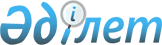 О внесении изменений в решение Жанаозенского городского маслихата от 21 декабря 2012 года № 12/110 "О городском бюджете на 2013-2015 годы"Решение Жанаозенского городского маслихата Мангистауской области от 26 августа 2013 года № 20/166. Зарегистрировано Департаментом юстиции Мангистауской области 06 сентября 2013 года № 2289      Примечание РЦПИ.

      В тексте документа сохранена пунктуация и орфография оригинала.      В соответствии с Бюджетным кодексом Республики Казахстан от 4 декабря 2008 года, Законом Республики Казахстан от 23 января 2001 года «О местном государственном управлении и самоуправлении в Республике Казахстан» и решением Мангистауского областного маслихата от 16 августа 2013 года № 12/172 «О внесении изменений и дополнений в решение областного маслихата от 7 декабря 2012 года № 7/77 «Об областном бюджете на 2013-2015 годы» (зарегистрировано в Реестре государственной регистрации нормативных правовых актов за № 2288), городской маслихат РЕШИЛ:



      1. Внести в решение Жанаозенского городского маслихата от 21 декабря 2012 года № 12/110 «О городском бюджете на 2013-2015 годы» (зарегистрировано в Реестре государственной регистрации нормативных правовых актов за № 2192 от 10 января 2013 года, опубликовано в газете «Жанаозен» от 18 марта 2013 года за № 11) следующие изменения:



      пункт 1 изложить в новой редакции:

      «1. Утвердить городской бюджет на 2013-2015 годы согласно приложению, в том числе на 2013 год, в следующих объемах:

      1) доходы – 12 593 982 тысяч тенге, в том числе по:

      налоговым поступлениям – 7 982 648 тысячи тенге;

      неналоговым поступлениям – 221 802 тысяч тенге;

      поступлениям от продажи основного капитала – 16 254 тысячи тенге;

      поступлениям трансфертов – 4 373 278 тысячи тенге;

      2) затраты – 12 908 686 тысяч тенге;

      3) чистое бюджетное кредитование – 0 тенге, в том числе:

      бюджетные кредиты - 0 тенге;

      погашение бюджетных кредитов – 0 тенге;

      4) сальдо по операциям с финансовыми активами – 0 тенге, в том числе:

      приобретение финансовых активов – 0 тенге;

      поступления от продажи финансовых активов государства – 0 тенге; 

      5) дефицит (профицит) бюджета – 314 704 тысяч тенге;

      6) финансирование дефицита (использование профицита) бюджета – 314 704 тысяч тенге.».



      в пункте 2:

      в подпункте 1):

      цифры «45,5» заменить цифрами «48,4»;

      в подпункте 4):

      цифры «45,5» заменить цифрами «49,0»;



      в пункте 5:

      подпункты 7) и 8) изложить в новой редакции: 

      «7) социальную помощь в размере 12 100 тенге на приобретение топлива специалистам государственных организаций здравоохранения, социального обеспечения, образования, культуры, спорта и ветеринарии проживающим и работающим в сельских населенных пунктах;

      8) установить гражданским служащим здравоохранения, социального обеспечения, образования, культуры и спорта, работающим в сельской местности за счет бюджетных средств повышенные не менее чем на двадцать пять процентов должностные оклады и тарифные ставки по сравнению с окладами и ставками гражданских служащих занимающихся этими видами деятельности в городских условиях;»;



      приложение 1 к указанному решению изложить в новой редакции согласно приложению настоящего решения.



      2. Настоящее решение вводится в действие с 1 января 2013 года.

 

       Председатель сессии,

      Секретарь городского

      маслихата                               С. Мынбай

 

       «СОГЛАСОВАНО»      Вр.и.о.руководителя государственного

      учреждения «Жанаозенский

      городской отдел экономики и

      бюджетного планирования»

      К.Кожимова

      26 августа 2013 года

Приложение

к решению городского маслихата

от 26 августа 2013 года № 20/166 Городской бюджет на 2013 год
					© 2012. РГП на ПХВ «Институт законодательства и правовой информации Республики Казахстан» Министерства юстиции Республики Казахстан
				Кат.КлПклНаименованиеСумма, тыс.тенге111231. ДОХОДЫ12 593 9821Налоговые поступления7 982 64801Подоходный налог3 429 4282Индивидуальный подоходный налог3 429 42803Социальный налог3 063 6161Социальный налог3 063 61604Налоги на собственность1 011 4051Налоги на имущество721 3493Земельный налог61 5864Налог на транспортные средства228 4085Единый земельный налог6205Внутренние налоги на товары, работы и услуги457 1492Акцизы7 5213Поступления за использование природных и других ресурсов417 8374Сборы за ведение предпринимательской и профессиональной деятельности30 0535Налоги на игорный бизнес1 73807Прочие налоги4481Прочие налоги44808Обязательные платежи, взимаемые за совершение юридически значимых действий и (или) выдачу документов уполномоченными на то государственными органами или должностными лицами20 6021Государственная пошлина20 6022Неналоговые поступления221 80201Доходы от государственной собственности14 8751Поступления части чистого дохода государственных предприятий7375Доходы от аренды имущества, находящегося в государственной собственности14 13803Поступления денег от проведения государственных закупок, организуемых государственными учреждениями, финансируемыми из государственного бюджета131Поступления денег от проведения государственных закупок, организуемых государственными учреждениями, финансируемыми из государственного бюджета1304Штрафы, пени, санкции, взыскания, налагаемые государственными учреждениями, финансируемыми из государственного бюджета, а также содержащимися и финансируемыми из бюджета (сметы расходов) Национального Банка Республики Казахстан186 3741Штрафы, пени, санкции, взыскания, налагаемые государственными учреждениями, финансируемыми из государственного бюджета, а также содержащимися и финансируемыми из бюджета (сметы расходов) Национального Банка Республики Казахстан, за исключением поступлений от организаций нефтяного сектора186 37406Прочие неналоговые поступления20 5401Прочие неналоговые поступления20 5403Поступления от продажи основного капитала16 25401Продажа государственного имущества, закрепленного за государственными учреждениями4671Продажа государственного имущества, закрепленного за государственными учреждениями46703Продажа земли и нематериальных активов15 7871Продажа земли 15 7874Поступления трансфертов4 373 27802Трансферты из вышестоящих органов государственного управления4 373 2782Трансферты из областного бюджета4 373 278Ф.гр.Адм.Пр.НаименованиеСумма, тыс.тенге111232. ЗАТРАТЫ12 908 68601Государственные услуги общего характера247 399112Аппарат маслихата района (города областного значения)17 886001Услуги по обеспечению деятельности маслихата района (города областного значения)17 600002Создание информационных систем286122Аппарат акима района (города областного значения)90 442001Услуги по обеспечению деятельности акима района (города областного значения)89 242002Создание информационных систем1 200Аппарат акима села Тенге49 021123Аппарат акима района в городе, города районного значения, поселка, аула (села), аульного (сельского) округа49 021001Услуги по обеспечению деятельности акима района в городе, города районного значения, поселка, аула (села), аульного (сельского) округа26 296022Капитальные расходы государственного органа550032Капитальные расходы подведомственных государственных учреждений и организаций22 175Аппарат акима села Кызылсай30 342123Аппарат акима района в городе, города районного значения, поселка, аула (села), аульного (сельского) округа30 342001Услуги по обеспечению деятельности акима района в городе, города районного значения, поселка, аула (села), аульного (сельского) округа22 855022Капитальные расходы государственного органа732032Капитальные расходы подведомственных государственных учреждений и организаций6 755Аппарат акима поселка Рахат11 058123Аппарат акима района в городе, города районного значения, поселка, аула (села), аульного (сельского) округа11 058001Услуги по обеспечению деятельности акима района в городе, города районного значения, поселка, аула (села), аульного (сельского) округа9 416022Капитальные расходы государственного органа1 642452Отдел финансов района (города областного значения)25 742001Услуги по реализации государственной политики в области исполнения бюджета района (города областного значения) и управления коммунальной собственностью района (города областного значения)19 882011Учет, хранение, оценка и реализация имущества, поступившего в коммунальную собственность5 350033Проведение мероприятий по ликвидации государственного учреждения, проводившего работу по выдаче разовых талонов и обеспечению полноты сбора сумм от реализации разовых талонов510453Отдел экономики и бюджетного планирования района (города областного значения)19 908001Услуги по реализации государственной политики в области формирования и развития экономической политики, системы государственного планирования и управления района (города областного значения)19 908467Отдел строительства района (города областного значения)3 000040Развитие объектов государственных органов3 00002Оборона13 362122Аппарат акима района (города областного значения)13 362005Мероприятия в рамках исполнения всеобщей воинской обязанности13 36203Общественный порядок, безопасность, правовая, судебная, уголовно-исполнительная деятельность25 322458Отдел жилищно-коммунального хозяйства, пассажирского транспорта и автомобильных дорог района (города областного значения)25 322021Обеспечение безопасности дорожного движения в населенных пунктах25 32204Образование6 582 884Аппарат акима села Тенге91 632123Аппарат акима района в городе, города районного значения, поселка, аула (села), аульного (сельского) округа91 632004Обеспечение деятельности организаций дошкольного воспитания и обучения82 112041Реализация государственного образовательного заказа в дошкольных организациях образования9 520Аппарат акима села Кызылсай38 314123Аппарат акима района в городе, города районного значения, поселка, аула (села), аульного (сельского) округа38 314004Обеспечение деятельности организаций дошкольного воспитания и обучения38 314Аппарат акима поселка Рахат59 339123Аппарат акима района в городе, города районного значения, поселка, аула (села), аульного (сельского) округа59 339041Реализация государственного образовательного заказа в дошкольных организациях образования59 339464Отдел образования района (города областного значения)4 751 022009Обеспечение деятельности организаций дошкольного воспитания и обучения420 417040Реализация государственного образовательного заказа в дошкольных организациях образования426 089003Общеобразовательное обучение3 210 902006Дополнительное образование для детей147 802001Услуги по реализации государственной политики на местном уровне в области образования 36 981050Содержание вновь вводимых объектов образования50 000004Информатизация системы образования в государственных учреждениях образования района (города областного значения)56 359005Приобретение и доставка учебников, учебно-методических комплексов для государственных учреждений образования района (города областного значения)82 140015Ежемесячная выплата денежных средств опекунам (попечителям) на содержание ребенка-сироты (детей-сирот), и ребенка (детей), оставшегося без попечения родителей20 386020Обеспечение оборудованием, программным обеспечением детей-инвалидов, обучающихся на дому522067Капитальные расходы подведомственных государственных учреждений и организаций299 424467Отдел строительства района (города областного значения)1 642 577037Строительство и реконструкция объектов образования1 642 57706Социальная помощь и социальное обеспечение616 045451Отдел занятости и социальных программ района (города областного значения)576 583002Программа занятости289 667004Оказание социальной помощи на приобретение топлива специалистам здравоохранения, образования, социального обеспечения, культуры, спорта и ветеринарии в сельской местности в соответствии с законодательством Республики Казахстан5 239005Государственная адресная социальная помощь27 004006Оказание жилищной помощи51 555007Социальная помощь отдельным категориям нуждающихся граждан по решениям местных представительных органов152 869010Материальное обеспечение детей-инвалидов, воспитывающихся и обучающихся на дому7 789014Оказание социальной помощи нуждающимся гражданам на дому17 247016Государственные пособия на детей до 18 лет11 196017Обеспечение нуждающихся инвалидов обязательными гигиеническими средствами и предоставление услуг специалистами жестового языка, индивидуальными помощниками в соответствии с индивидуальной программой реабилитации инвалида14 017464Отдел образования района (города областного значения)1 140008Социальная поддержка обучающихся и воспитанников организаций образования очной формы обучения в виде льготного проезда на общественном транспорте (кроме такси) по решению местных представительных органов1 140451Отдел занятости и социальных программ района (города областного значения)38 322001Услуги по реализации государственной политики на местном уровне в области обеспечения занятости и реализации социальных программ для населения34 922021Капитальные расходы государственного органа 1 600011Оплата услуг по зачислению, выплате и доставке пособий и других социальных выплат1 80007Жилищно-коммунальное хозяйство3 096 055479Отдел жилищной инспекции района (города областного значения)10 923001Услуги по реализации государственной политики на местном уровне в области жилищного фонда10 923458Отдел жилищно-коммунального хозяйства, пассажирского транспорта и автомобильных дорог района (города областного значения)227 493031Изготовление технических паспортов на объекты кондоминиумов8 804028Развитие коммунального хозяйства135 560029Развитие системы водоснабжения и водоотведения 83 129467Отдел строительства района (города областного значения)1 446 505003Проектирование, строительство и (или) приобретение жилья государственного коммунального жилищного фонда 47 930004Проектирование, развитие, обустройство и (или) приобретение инженерно-коммуникационной инфраструктуры 73 500005Развитие коммунального хозяйства1 226 506006Развитие системы водоснабжения и водоотведения98 569Аппарат акима села Тенге42 300123Аппарат акима района в городе, города районного значения, поселка, аула (села), аульного (сельского) округа42 300008Освещение улиц населенных пунктов7 643009Обеспечение санитарии населенных пунктов24 302011Благоустройство и озеленение населенных пунктов10 355Аппарат акима села Кызылсай23 440123Аппарат акима района в городе, города районного значения, поселка, аула (села), аульного (сельского) округа23 440008Освещение улиц населенных пунктов3 623009Обеспечение санитарии населенных пунктов11 166011Благоустройство и озеленение населенных пунктов8 651458Отдел жилищно-коммунального хозяйства, пассажирского транспорта и автомобильных дорог района (города областного значения)1 345 394015Освещение улиц в населенных пунктах83 478016Обеспечение санитарии населенных пунктов575 156017Содержание мест захоронений и захоронение безродных85018Благоустройство и озеленение населенных пунктов686 67508Культура, спорт, туризм и информационное пространство365 074Аппарат акима села Тенге30 500123Аппарат акима района в городе, города районного значения, поселка, аула (села), аульного (сельского) округа30 500006Поддержка культурно-досуговой работы на местном уровне30 500Аппарат акима села Кызылсай28 340123Аппарат акима района в городе, города районного значения, поселка, аула (села), аульного (сельского) округа28 340006Поддержка культурно-досуговой работы на местном уровне28 340455Отдел культуры и развития языков района (города областного значения)106 039003Поддержка культурно-досуговой работы106 039465Отдел физической культуры и спорта района (города областного значения)13 132006Проведение спортивных соревнований на районном (города областного значения) уровне4 541007Подготовка и участие членов сборных команд района (города областного значения) по различным видам спорта на областных спортивных соревнованиях8 591455Отдел культуры и развития языков района (города областного значения)27 271006Функционирование районных (городских) библиотек27 271456Отдел внутренней политики района (города областного значения)19 738005Услуги по проведению государственной информационной политики через телерадиовещание19 738455Отдел культуры и развития языков района (города областного значения)10 598001Услуги по реализации государственной политики на местном уровне в области развития языков и культуры10 598456Отдел внутренней политики района (города областного значения)52 825001Услуги по реализации государственной политики на местном уровне в области информации, укрепления государственности и формирования социального оптимизма граждан17 380003Реализация мероприятий в сфере молодежной политики35 445465Отдел физической культуры и спорта района (города областного значения)8 631001Услуги по реализации государственной политики на местном уровне в сфере физической культуры и спорта8 631467Отдел строительства района (города областного значения)68 000008Развитие объектов спорта и туризма 68 00009Топливно-энергетический комплекс и недропользование1 033 076467Отдел строительства района (города областного значения)1 033 076009Развитие теплоэнергетической системы1 033 07610Сельское, водное, лесное, рыбное хозяйство, особо охраняемые природные территории, охрана окружающей среды и животного мира, земельные отношения32 711453Отдел экономики и бюджетного планирования района (города областного значения)610099Реализация мер по оказанию социальной поддержки специалистов610474Отдел сельского хозяйства и ветеринарии района (города областного значения)17 746001Услуги по реализации государственной политики на местном уровне в сфере сельского хозяйства и ветеринарии 7 829005Обеспечение функционирования скотомогильников (биотермических ям) 3 908007Организация отлова и уничтожения бродячих собак и кошек5 677012Проведение мероприятий по идентификации сельскохозяйственных животных 332463Отдел земельных отношений района (города областного значения)11 258001Услуги по реализации государственной политики в области регулирования земельных отношений на территории района (города областного значения)11 258474Отдел сельского хозяйства и ветеринарии района (города областного значения)3 097013Проведение противоэпизоотических мероприятий3 09711Промышленность, архитектурная, градостроительная и строительная деятельность43 266467Отдел строительства района (города областного значения)14 443001Услуги по реализации государственной политики на местном уровне в области строительства14 443468Отдел архитектуры и градостроительства района (города областного значения)28 823001Услуги по реализации государственной политики в области архитектуры и градостроительства на местном уровне 8 823003Разработка схем градостроительного развития территории района и генеральных планов населенных пунктов20 00012Транспорт и коммуникации338 282458Отдел жилищно-коммунального хозяйства, пассажирского транспорта и автомобильных дорог района (города областного значения)338 282022Развитие транспортной инфраструктуры288 972023Обеспечение функционирования автомобильных дорог49 31013Прочие464 605469Отдел предпринимательства района (города областного значения)13 624001Услуги по реализации государственной политики на местном уровне в области развития предпринимательства и промышленности 13 624452Отдел финансов района (города областного значения)14 787012Резерв местного исполнительного органа района (города областного значения) 14 787453Отдел экономики и бюджетного планирования района (города областного значения)9 000003Разработка технико-экономического обоснования местных бюджетных инвестиционных проектов и концессионных проектов и проведение его экспертизы9 000458Отдел жилищно-коммунального хозяйства, пассажирского транспорта и автомобильных дорог района (города областного значения)95 396001Услуги по реализации государственной политики на местном уровне в области жилищно-коммунального хозяйства, пассажирского транспорта и автомобильных дорог 19 877067Капитальные расходы подведомственных государственных учреждений и организаций75 519467Отдел строительства района (города областного значения)131 798077Развитие инженерной инфраструктуры в рамках Программы «Развитие регионов»99 447085Реализация бюджетных инвестиционных проектов в рамках Программы развития моногородов на 2012-2020 годы32 351469Отдел предпринимательства района (города областного значения)200 000006Поддержка предпринимательства города Жанаозен200 00015Трансферты50 605452Отдел финансов района (города областного значения)50 605006Возврат неиспользованных (недоиспользованных) целевых трансфертов50 6053. ЧИСТОЕ БЮДЖЕТНОЕ КРЕДИТОВАНИЕ0Бюджетные кредиты0Погашение бюджетных кредитов04. САЛЬДО ПО ОПЕРАЦИЯМ С ФИНАНСОВЫМИ АКТИВАМИ0Приобретение финансовых активов0Поступления от продажи финансовых активов государства05. ДЕФИЦИТ (ПРОФИЦИТ) БЮДЖЕТА-314 7046. ФИНАНСИРОВАНИЕ ДЕФИЦИТА (ИСПОЛЬЗОВАНИЕ ПРОФИЦИТА) БЮДЖЕТА314 704